ПРОЕКТ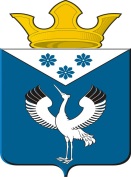 Российская ФедерацияСвердловская областьГлава муниципального образованияБаженовское сельское поселениеПОСТАНОВЛЕНИЕОт с. Баженовское                                              №О внесении изменений в Примерное положение об оплате труда работников муниципальных учреждений культуры муниципального образования Баженовское сельское поселение, в отношении которых Администрация муниципального образования Баженовское сельское поселение осуществляет функции и полномочия учредителя, утвержденное Постановлением Главы муниципального образования Баженовское сельское поселение от 08.09.2017 № 128Руководствуясь Постановлением Правительства Свердловской области от 06.02.2009 № 145-ПП «О системах оплаты труда работников государственных бюджетных, автономных и казенных учреждений Свердловской области» (в редакции от 22.06.2017 № 458-ПП), Постановлением Правительства Свердловской области от 04.08.2010 № 1165-ПП «Об утверждении Примерного положения об оплате труда работников государственных бюджетных и автономных учреждений культуры Свердловской области, в отношении которых Министерство культуры Свердловской области осуществляет функции и полномочия учредителя» (в редакции 12.10.2017 № 745-ПП),ПОСТАНОВЛЯЮ:1.Внести в Примерное положение об оплате труда работников муниципальных учреждений культуры муниципального образования Баженовское сельское поселение, в отношении которых Администрация муниципального образования Баженовское сельское поселение осуществляет функции и полномочия учредителя,утвержденное Постановлением Главы муниципального образования Баженовское сельское поселение от 08.09.2017 № 128 следующие изменения:1.1. пункт 2 изложить в следующей редакции:« 2. Настоящее Положение включает в себя:1) минимальные размеры окладов (должностных окладов) работников муниципальных учреждений культуры муниципального образования Баженовское сельское поселение, в отношении которых Администрация муниципального образования Баженовское сельское поселение осуществляет функции и полномочия учредителя (далее – муниципальные  учреждения культуры);2) перечень, условия и порядок осуществления выплат компенсационного и стимулирующего характера;3) условия оплаты труда руководителя муниципального учреждения культуры и главного бухгалтера.";1.2. дополнить пунктами 2-1 и 2-2 следующего содержания:"2-1. Выплаты компенсационного характера работникам муниципальных учреждений культуры устанавливаются в соответствии с Перечнем видов выплат компенсационного характера в федеральных бюджетных, автономных, казенных учреждениях, утвержденным приказом Министерства здравоохранения и социального развития Российской Федерации от 29.12.2007 N 822 "Об утверждении Перечня видов выплат компенсационного характера в федеральных бюджетных, автономных, казенных учреждениях и разъяснения о порядке установления выплат компенсационного характера в этих учреждениях".Выплаты компенсационного характера устанавливаются к окладам (должностным окладам) работников муниципальных учреждений культуры по соответствующим профессиональным квалификационным группам в процентах к окладам (должностным окладам) или в абсолютных размерах, если иное не установлено федеральными законами и иными нормативными правовыми актами Российской Федерации, Свердловской области.2-2. Выплаты стимулирующего характера работникам муниципальных  учреждений культуры устанавливаются в соответствии с Перечнем видов выплат стимулирующего характера в федеральных бюджетных, автономных, казенных учреждениях, утвержденным приказом Министерства здравоохранения и социального развития Российской Федерации от 29.12.2007 N 818 "Об утверждении Перечня видов выплат стимулирующего характера в федеральных бюджетных, автономных, казенных учреждениях и разъяснения о порядке установления выплат стимулирующего характера в этих учреждениях".Обязательными условиями для осуществления выплат стимулирующего характера являются:1) успешное и добросовестное исполнение профессиональных и должностных обязанностей работниками муниципального учреждения культуры в соответствующем периоде;2) инициатива, творчество и применение в работе современных форм и методов организации труда;3) участие в течение соответствующего периода в выполнении важных работ, мероприятий.Размер выплат стимулирующего характера определяется муниципальными учреждениями культуры с учетом разрабатываемых показателей (критериев) оценки эффективности труда работников муниципальных учреждений культуры.Показатели (критерии) оценки эффективности труда устанавливаются коллективными договорами, соглашениями и локальными нормативными актами и отражают количественную и (или) качественную оценку трудовой деятельности работников муниципальных учреждений культуры.";1.3.пункт 4 изложить в следующей редакции:"4. Заработная плата работников муниципальных учреждений культуры состоит из оклада (должностного оклада), выплат компенсационного и стимулирующего характера.Заработная плата работников муниципальных учреждений культуры предельными размерами не ограничивается.Объем средств на оплату труда работников муниципальных учреждений культуры может быть уменьшен только при условии уменьшения объема предоставляемых ими муниципальных услуг.";1.4. наименование главы 2 изложить в следующей редакции:"Глава 2. Порядок и условия оплаты труда работников, занимающих должности работников культуры, искусства и кинематографии";1.5.пункт 7 изложить в следующей редакции:"7. Минимальные размеры окладов (должностных окладов) работников муниципальных учреждений культуры, занимающих должности работников культуры, искусства и кинематографии (далее - работники культуры), устанавливаются на основе отнесения занимаемых ими должностей служащих к профессиональным квалификационным группам (далее - ПКГ), утвержденным Приказом Министерства здравоохранения и социального развития Российской Федерации от 31.08.2007 N 570 "Об утверждении профессиональных квалификационных групп должностей работников культуры, искусства и кинематографии":1.6. в части первой пункта 10 слова «занимающим должности служащих» заменить словом «культуры»;1.7. часть первую пункта 12 изложить в следующей редакции:"12. Повышающий коэффициент к окладу по занимаемой должности устанавливается всем работникам культуры, должности которых предусматривают внутридолжностное категорирование.";1.8. в части третьей пункта 14 слово "служащим" заменить словами "работникам культуры";1.9. в части первой пункта 15 слова "из числа служащих" заменить словом "культуры";1.10.  пункты 17 и 18 изложить в следующей редакции:"17. Руководителям и специалистам муниципальных  учреждений культуры, расположенных в  сельских населенных пунктах, а также специалистам, осуществляющим работу в обособленных структурных подразделениях муниципальных  учреждений культуры, расположенных в сельских населенных пунктах, устанавливаются повышенные на 25 процентов размеры окладов (приложение N 3 к настоящему Положению).18. С учетом условий труда работникам культуры устанавливаются выплаты компенсационного характера, предусмотренные главой 4 настоящего Положения.";1.11. пункт 19 после слова "работникам" дополнить словом "культуры", слова ", занимающим должности служащих," - исключить;1.12.пункт 30 изложить в следующей редакции:"30. Минимальные размеры окладов (должностных окладов) работников, занимающих должности служащих, устанавливаются на основе отнесения занимаемых ими должностей к соответствующим ПКГ, утвержденным Приказом Министерства здравоохранения и социального развития Российской Федерации от 29.05.2008 N 247н "Об утверждении профессиональных квалификационных групп общеотраслевых должностей руководителей, специалистов и служащих":Размеры окладов (должностных окладов) работников устанавливаются с учетом требований к профессиональной подготовке и уровню квалификации, которые необходимы для осуществления соответствующей профессиональной деятельности.";1.13. пункт 33 изложить в следующей редакции:"33. Минимальные размеры окладов (должностных окладов) работников, осуществляющих деятельность по профессиям рабочих (далее - рабочие), устанавливаются на основе отнесения занимаемых ими должностей к соответствующим ПКГ, утвержденным Приказом Министерства здравоохранения и социального развития Российской Федерации от 29.05.2008 N 248н "Об утверждении профессиональных квалификационных групп общеотраслевых профессий рабочих", в зависимости от присвоенных им квалификационных разрядов в соответствии с Единым тарифно-квалификационным справочником работ и профессий рабочих:2. Настоящее Постановление распространяет свое действие на отношения, возникшие с 1 октября 2017 года.3. Настоящее постановление опубликовать (обнародовать) в  газете «Вести Баженовского сельского поселения» и разместить на официальном сайте администрации в сети Интернет. 4. Контроль за исполнением настоящего Постановления возложить на Заместителя главы администрации МО Баженовское сельское поселение Жданову Л.Н.Главамуниципального образованияБаженовское сельское поселение                                                   Л.Г. ГлухихНомер строкиПрофессиональные квалификационные группы по должностям работников культуры, искусства и кинематографииРазмер минимального оклада (должностного оклада) (рублей)1.Должности, отнесенные к ПКГ "Должности технических исполнителей и артистов вспомогательного состава"46802.Должности, отнесенные к ПКГ "Должности работников культуры, искусства и кинематографии среднего звена":культорганизатор; руководитель кружка, любительского объединения, клуба по интересам; ведущий дискотеки62403.Должности, отнесенные к ПКГ "Должности работников культуры, искусства и кинематографии ведущего звена":библиотекарь, методист клубного учреждения,  специалист по фольклору71764.Должности, отнесенные к ПКГ "Должности руководящего состава учреждений культуры, искусства и кинематографии":заведующий структурным подразделением, художественный руководитель, балетмейстер, режиссёр8216Номер строкиПрофессиональные квалификационные группы общеотраслевых должностей руководителей, специалистов и служащихРазмер минимального оклада (должностного оклада) (рублей)1.Должности, отнесенные к ПКГ "Общеотраслевые должности служащих первого уровня"Должности, отнесенные к ПКГ "Общеотраслевые должности служащих первого уровня"2.1 квалификационный уровень29123.2 квалификационный уровень36404.Должности, отнесенные к ПКГ "Общеотраслевые должности служащих второго уровня"Должности, отнесенные к ПКГ "Общеотраслевые должности служащих второго уровня"5.1 квалификационный уровень43686.2 квалификационный уровень48887.3 квалификационный уровень54708.4 квалификационный уровень61219.Должности, отнесенные к ПКГ "Общеотраслевые должности служащих третьего уровня»: бухгалтерДолжности, отнесенные к ПКГ "Общеотраслевые должности служащих третьего уровня»: бухгалтер10.1 квалификационный уровень644811.2 квалификационный уровень694712.3 квалификационный уровень748513.4 квалификационный уровень806414.5 квалификационный уровень868815.Должности, отнесенные к ПКГ "Общеотраслевые должности служащих четвертого уровня"Должности, отнесенные к ПКГ "Общеотраслевые должности служащих четвертого уровня"16.1 квалификационный уровень8944Номер строкиПрофессиональные квалификационные группы общеотраслевых профессий рабочихРазмер минимального оклада (должностного оклада) (рублей)1.Должности, отнесенные к ПКГ "Общеотраслевые профессии рабочих первого уровня"Должности, отнесенные к ПКГ "Общеотраслевые профессии рабочих первого уровня"2.1 квалификационный уровень в нем:3.1 квалификационный разряд29124.2 квалификационный разряд: уборщица, истопник, кочегар- электрик, техник-электрик32245.3 квалификационный разряд35366.2 квалификационный уровень37457.Должности, отнесенные к ПКГ "Общеотраслевые профессии рабочих второго уровня":Должности, отнесенные к ПКГ "Общеотраслевые профессии рабочих второго уровня":8.1 квалификационный уровень в нем:9.4 квалификационный разряд: кочегар395210.5 квалификационный разряд436811.2 квалификационный уровень в нем:12.6 квалификационный разряд478413.7 квалификационный разряд530414.3 квалификационный уровень в нем:15.8 квалификационный разряд: водитель582416.4 квалификационный уровень6395